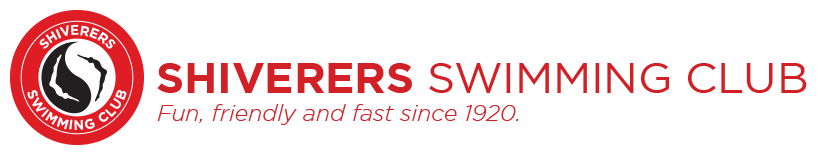 Competition Calendar 2019/2020DateMeetLocationSquad14/09/19Ken DeeleyBrighton Prince RegentALL22/09/19Littlehampton County Qualifier OpenBognor RegisALL12/10/19Arena League Rd 1LutonTeam Selection19-20/10/19 Winter CountiesCrawley K2Qualifiers26/10/19John Boyden GalaTriangle Leisure Team Selection9/11/19Arena League Rd 2TBCTeam Selection23-24/11/19Atlantis Xmas CrackerHorsham PavilionsALL14/12/19Arena League Rd 3TBCTeam SelectionDecember meetTBCTBCALL3-4/1/2020Long course New Year CrawleyALL11-12/1/2020 Tom HandleyBrighton Prince RegentALL25/1/20 Counties Long DistanceK2 CrawleyQualifiers2/2/20 Counties Long DistanceK2 CrawleyQualifiers8/9-22/23/2/20 CountiesK2 CrawleyQualifiersTBCAtlantis Regional QualifierHorsham PavilionsAll13-15/3/20 Wycombe Premier High WycombeAGP + Performance29/3/20 TBC	 Littlehampton EasterBognor RegisAGD + Below3-5/4/20 TBCCrawley OpenK2 CrawleyAGD and Above25/26/4/2014/U RegionalsCrawleyQualifiers1-4/04/2015/O RegionalsWycombeQualifiers9-10/04/2014/U RegionalsCrawleyQualifiers24/5/20 TBCVanessa Knight Bognor RegisComp + Below18-19/7/20Wycombe Summer MeetWycombeALL21-26/7/20British Summer ChampSheffieldQualifiers27/7/20Open Water NationalsSheffieldQualifiers29-2/7/20Swim England ChampsSheffieldQualifiers